Der Jugendtreff der Gemeinde Neidernberg veranstaltet in Kooperation mit dem Bezirksjugendring Unterfranken einen zweitägigen Workshop: „bits&bytes – Werkstätten“. Da die Teilnehmerplätze begrenzt sind, bitten wir nur dann um eine Anmeldung, wenn beabsichtigt ist an beiden Tagen in voller Länge teilzunehmen:Samstag, den 	13.10.18 von 10 bis 16 UhrSonntag, den 	14.10.18 von 10 bis 14 UhrAn beiden Tagen gibt es ein Mittagessen durch Freiwillige im Jugendtreff (Pizza o. ähnliches). Zu den Unkosten (inkl. eines Getränk/Tag) sind insgesamt 5,00 € beizutragen. Diese sind am 13.10. zu bezahlen. Der Workshop selbst ist kostenlos.Bitte teilen Sie uns hier mit, falls es Einschränkungen zu beachten gilt (Allergien, chronische Erkrankungen):Hiermit melde ich mich/mein Kind zu „bits&bytes“ im Jugendtreff an (9 bis 15 Jahre).Nachname:	     Vorname:	     	Adresse: 	     	Geburtsdatum: 	     Name und Telefonnummer eines Erziehungsberechtigten, der während der Veranstaltungen erreichbar ist:	Hiermit bestätige ich, dass die bei den Veranstaltungen aufgenommenen Bilder meines Kindes veröffentlicht werden dürfen.	Ich bin damit einverstanden, dass die angegebenen Daten gespeichert werden. Gegebenenfalls werden Sie in Zukunft über ähnliche Angebote des Jugendtreffs persönlich informiert.Zur Bestätigung genügt die Rücksendung als E-Mail ohne Unterschrift. Sollten Sie den Anmeldebogen ausgedruckt im Rathaus oder im Jugendtreff abgegeben wollen, unterschrieben Sie bitte hier:Ort/Datum: ________________	Unterschrift: _______________________________Für Rückfragen kontaktieren Sie bitte den Gemeindepädagogen Timo Wöll unter Tel.: 06028-9744-23, persönlich im Rathaus. im Jugendtreff  oder per E-Mail unter: t.woell@niedernberg.de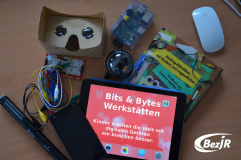 Programmieren, digitales Basteln, Robotik und 3D-Druck sind die Themen, im Mittelpunkt werden aber vor allem Spaß und Neugier stehen. Ziel ist es, zu zeigen, dass sich digitale Technik an die ganz eigenen Ideen anpassen lässt – „Making“ beschreibt dabei das spielerische Gestalten von Soft- und Hardware.  Lust und Spaß an Technik sind Voraussetzung, Vorkenntnisse sind nicht notwendig! Um die zukünftige Nutzung der Technik zu fördern sind Niedernberger Bürger/innen als Ehrenamtliche beteiligt. 
www.jugend-unterfranken.de/bitsbytes